1priedas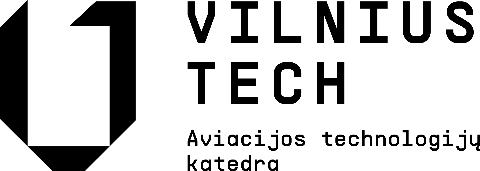 DARBO TEMOS REGISTRAVIMO FORMA Studentas ______________________________________________________________________ Vardas, pavardėAkademinė grupė _____________________, Vadovas _______________________________________________________________________ Pedagoginis, mokslinis laipsnis, vardas, pavardėDarbo tema lietuvių kalba: _______________________________________________________________________________ _______________________________________________________________________________ _______________________________________________________________________________ _______________________________________________________________________________ _______________________________________________________________________________ Darbo tema anglų kalba: _______________________________________________________________________________ _______________________________________________________________________________ _______________________________________________________________________________ _______________________________________________________________________________ Studento parašas ___________________________ MBD vadovo parašas ____________________ TEMOS SUDERINIMAS SU SUINTERESUOTOMIS INSTITUCIJOMIS Jei darbo temoje yra naudojamas atitinkamos organizacijos ar įmonės pavadinimas, yra būtina gauti organizacijos atsakingo atstovo parašą: Esu informuotas apie rašomo darbo temą, pretenzijų dėl šio fakto neturiu. Pareigos: Vardas, pavardė: Parašas Užpildyta forma pristatoma į Aviacijos technologijų katedrą 206 kab. iki: savarankiškai pasirenkant dėstytoją – 2021-09-27 dėstytoją paskyrus katedrai – 2021-09-30